מכינה קדם צבאית "נחשון" - המדרשה הישראלית למנהיגות חברתית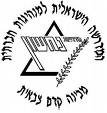 מחזור כ"א הראשון, שובל, 2018, התשע"ח, שבוע 22 – פנים בסימן הסמינר המשותף"כָּךְ הוֹלְכִים הַשּׁוֹתְלִים: רֹן בַּלֵּב וְאֵת בַּיָּד, מִן הָעִיר וּמִן הַכְּפָר, מִן הָעֵמֶק, מִן הָהָר – בְּט"וּ בִּשְׁבָט!" (יצחק שנהר)יום א'28.1.18יב שבט התשע"חיום ב'29.1.18יג שבט התשע"חיום ג'30.1.18יד שבט התשע"חיום ד'31.1.18טו שבט התשע"חיום ה'1.2.18טז שבט התשע"חיום ו'2.2.18יז שבט התשע"חמנחה תורןעדןאביחיעדןרוןאביחירוןמובילי יוםשחר ג. ותמרדורון ודוריןנעם לוי ושליאסף ונועם ת.ישראל ויובל ד.נועה ועמריתורניםיעל ושירהנועה ונרידורין ועופר א.יהושע ועמריירדן ונועם ט.עדי ומיקה7:156:45 - בוקר טוב 7:00 - נקיונות7:15 - ארוחת בוקר 8:00 - חלוקה ל-6 קבוצות: פרויקט 21 / טל+הלל "מנהיגות העכשיו" / סטורי-טלינג  9:30 - הפסקה9:45 – חילוף בקבוצות11:15 - הפסקה11:30 – חילוף בקבוצות  13:00 - סיכום סמינר 13:30 – יציאה לשובל14:00 – א.צ בשובל"בוקר טוב" + סדר ונקיון המכינה"בוקר טוב" + סדר ונקיון המכינה"בוקר טוב" + סדר ונקיון המכינה8:00- בוקר טוב8:15- ארוחת בוקר9:00- שיעור חניך:שחר ג.-תורת המוזיקה/נועם ט.-תורת הארגון10:15- הפסקה10:30- סיכום שבוע11:00- ניקיונות11:30- זמן מקלחות והתארגנות לשבת קשר יהודי12:15- ארוחת צהריים13:00- סגירת מכינה13:30- יציאה לירושלים7:456:45 - בוקר טוב 7:00 - נקיונות7:15 - ארוחת בוקר 8:00 - חלוקה ל-6 קבוצות: פרויקט 21 / טל+הלל "מנהיגות העכשיו" / סטורי-טלינג  9:30 - הפסקה9:45 – חילוף בקבוצות11:15 - הפסקה11:30 – חילוף בקבוצות  13:00 - סיכום סמינר 13:30 – יציאה לשובל14:00 – א.צ בשובלארוחת בוקרארוחת בוקרארוחת בוקר8:00- בוקר טוב8:15- ארוחת בוקר9:00- שיעור חניך:שחר ג.-תורת המוזיקה/נועם ט.-תורת הארגון10:15- הפסקה10:30- סיכום שבוע11:00- ניקיונות11:30- זמן מקלחות והתארגנות לשבת קשר יהודי12:15- ארוחת צהריים13:00- סגירת מכינה13:30- יציאה לירושלים8:306:45 - בוקר טוב 7:00 - נקיונות7:15 - ארוחת בוקר 8:00 - חלוקה ל-6 קבוצות: פרויקט 21 / טל+הלל "מנהיגות העכשיו" / סטורי-טלינג  9:30 - הפסקה9:45 – חילוף בקבוצות11:15 - הפסקה11:30 – חילוף בקבוצות  13:00 - סיכום סמינר 13:30 – יציאה לשובל14:00 – א.צ בשובל8:00 - דני לימור - מבצע אחיםאימון כושראימון כושר8:00- בוקר טוב8:15- ארוחת בוקר9:00- שיעור חניך:שחר ג.-תורת המוזיקה/נועם ט.-תורת הארגון10:15- הפסקה10:30- סיכום שבוע11:00- ניקיונות11:30- זמן מקלחות והתארגנות לשבת קשר יהודי12:15- ארוחת צהריים13:00- סגירת מכינה13:30- יציאה לירושלים9:306:45 - בוקר טוב 7:00 - נקיונות7:15 - ארוחת בוקר 8:00 - חלוקה ל-6 קבוצות: פרויקט 21 / טל+הלל "מנהיגות העכשיו" / סטורי-טלינג  9:30 - הפסקה9:45 – חילוף בקבוצות11:15 - הפסקה11:30 – חילוף בקבוצות  13:00 - סיכום סמינר 13:30 – יציאה לשובל14:00 – א.צ בשובלהפסקההפסקההפסקה8:00- בוקר טוב8:15- ארוחת בוקר9:00- שיעור חניך:שחר ג.-תורת המוזיקה/נועם ט.-תורת הארגון10:15- הפסקה10:30- סיכום שבוע11:00- ניקיונות11:30- זמן מקלחות והתארגנות לשבת קשר יהודי12:15- ארוחת צהריים13:00- סגירת מכינה13:30- יציאה לירושלים9:456:45 - בוקר טוב 7:00 - נקיונות7:15 - ארוחת בוקר 8:00 - חלוקה ל-6 קבוצות: פרויקט 21 / טל+הלל "מנהיגות העכשיו" / סטורי-טלינג  9:30 - הפסקה9:45 – חילוף בקבוצות11:15 - הפסקה11:30 – חילוף בקבוצות  13:00 - סיכום סמינר 13:30 – יציאה לשובל14:00 – א.צ בשובלעדן - לשון הרע לא מדבר אליי / רון-טיב המחשבותאלישר זהב- מבוא לכלכלההרב אלקנה שרלו- יהדות8:00- בוקר טוב8:15- ארוחת בוקר9:00- שיעור חניך:שחר ג.-תורת המוזיקה/נועם ט.-תורת הארגון10:15- הפסקה10:30- סיכום שבוע11:00- ניקיונות11:30- זמן מקלחות והתארגנות לשבת קשר יהודי12:15- ארוחת צהריים13:00- סגירת מכינה13:30- יציאה לירושלים11:006:45 - בוקר טוב 7:00 - נקיונות7:15 - ארוחת בוקר 8:00 - חלוקה ל-6 קבוצות: פרויקט 21 / טל+הלל "מנהיגות העכשיו" / סטורי-טלינג  9:30 - הפסקה9:45 – חילוף בקבוצות11:15 - הפסקה11:30 – חילוף בקבוצות  13:00 - סיכום סמינר 13:30 – יציאה לשובל14:00 – א.צ בשובלהפסקההפסקההפסקה8:00- בוקר טוב8:15- ארוחת בוקר9:00- שיעור חניך:שחר ג.-תורת המוזיקה/נועם ט.-תורת הארגון10:15- הפסקה10:30- סיכום שבוע11:00- ניקיונות11:30- זמן מקלחות והתארגנות לשבת קשר יהודי12:15- ארוחת צהריים13:00- סגירת מכינה13:30- יציאה לירושלים11:306:45 - בוקר טוב 7:00 - נקיונות7:15 - ארוחת בוקר 8:00 - חלוקה ל-6 קבוצות: פרויקט 21 / טל+הלל "מנהיגות העכשיו" / סטורי-טלינג  9:30 - הפסקה9:45 – חילוף בקבוצות11:15 - הפסקה11:30 – חילוף בקבוצות  13:00 - סיכום סמינר 13:30 – יציאה לשובל14:00 – א.צ בשובלזאביק- מהות האדםעינת ורצקי- פילוסופיהיהונתן טוקר - החברה הישראלית8:00- בוקר טוב8:15- ארוחת בוקר9:00- שיעור חניך:שחר ג.-תורת המוזיקה/נועם ט.-תורת הארגון10:15- הפסקה10:30- סיכום שבוע11:00- ניקיונות11:30- זמן מקלחות והתארגנות לשבת קשר יהודי12:15- ארוחת צהריים13:00- סגירת מכינה13:30- יציאה לירושלים12:456:45 - בוקר טוב 7:00 - נקיונות7:15 - ארוחת בוקר 8:00 - חלוקה ל-6 קבוצות: פרויקט 21 / טל+הלל "מנהיגות העכשיו" / סטורי-טלינג  9:30 - הפסקה9:45 – חילוף בקבוצות11:15 - הפסקה11:30 – חילוף בקבוצות  13:00 - סיכום סמינר 13:30 – יציאה לשובל14:00 – א.צ בשובלזמן מובילי יוםזמן מובילי יוםזמן מובילי יום8:00- בוקר טוב8:15- ארוחת בוקר9:00- שיעור חניך:שחר ג.-תורת המוזיקה/נועם ט.-תורת הארגון10:15- הפסקה10:30- סיכום שבוע11:00- ניקיונות11:30- זמן מקלחות והתארגנות לשבת קשר יהודי12:15- ארוחת צהריים13:00- סגירת מכינה13:30- יציאה לירושלים13:0015:00 - הגעת הקבוצות לשלוחת שדרות15:45 - שיחת פתיחה וחלוקה ל-6 קבוצות16:00 - פעילות שבירת קרח+הקראת לו"ז 16:40 - הפסקה17:00 - ח"כ עפר שלח 18:00 הפסקה18:15 ח"כ ציפי לבני 19:30 - ארוחת ערב 20:15 - פאנל מרצי בית 21:30 - הפסקה22:00 - עיבוד יום6:45 - בוקר טוב 7:00 - נקיונות7:15 - ארוחת בוקר 8:00 - חלוקה ל-6 קבוצות: פרויקט 21 / טל+הלל "מנהיגות העכשיו" / סטורי-טלינג  9:30 - הפסקה9:45 – חילוף בקבוצות11:15 - הפסקה11:30 – חילוף בקבוצות  13:00 - סיכום סמינר 13:30 – יציאה לשובל14:00 – א.צ בשובל     ארוחת צהריים                                                                  14:30 – ניקיונות     ארוחת צהריים                                                                  14:30 – ניקיונות     ארוחת צהריים                                                                  14:30 – ניקיונות8:00- בוקר טוב8:15- ארוחת בוקר9:00- שיעור חניך:שחר ג.-תורת המוזיקה/נועם ט.-תורת הארגון10:15- הפסקה10:30- סיכום שבוע11:00- ניקיונות11:30- זמן מקלחות והתארגנות לשבת קשר יהודי12:15- ארוחת צהריים13:00- סגירת מכינה13:30- יציאה לירושלים16:0015:00 - הגעת הקבוצות לשלוחת שדרות15:45 - שיחת פתיחה וחלוקה ל-6 קבוצות16:00 - פעילות שבירת קרח+הקראת לו"ז 16:40 - הפסקה17:00 - ח"כ עפר שלח 18:00 הפסקה18:15 ח"כ ציפי לבני 19:30 - ארוחת ערב 20:15 - פאנל מרצי בית 21:30 - הפסקה22:00 - עיבוד יוםגלעד - רעיון פוליטיאימון כושר עם טל המד"סניקיתפעילות קהילתיתסיכום קמפוס נגבפרשת השבוע: יתרוכניסת השבת: 16:55צאת השבת: 17:5317:1515:00 - הגעת הקבוצות לשלוחת שדרות15:45 - שיחת פתיחה וחלוקה ל-6 קבוצות16:00 - פעילות שבירת קרח+הקראת לו"ז 16:40 - הפסקה17:00 - ח"כ עפר שלח 18:00 הפסקה18:15 ח"כ ציפי לבני 19:30 - ארוחת ערב 20:15 - פאנל מרצי בית 21:30 - הפסקה22:00 - עיבוד יוםהפסקההפסקההפסקההפסקההפסקה17:4515:00 - הגעת הקבוצות לשלוחת שדרות15:45 - שיחת פתיחה וחלוקה ל-6 קבוצות16:00 - פעילות שבירת קרח+הקראת לו"ז 16:40 - הפסקה17:00 - ח"כ עפר שלח 18:00 הפסקה18:15 ח"כ ציפי לבני 19:30 - ארוחת ערב 20:15 - פאנל מרצי בית 21:30 - הפסקה22:00 - עיבוד יוםפנימה- יהדות ונפשרון - טיב המחשבות / עדן -לשון הרע לא מדבר אלייפעילות קהילתיתישיבות חוליות אםשבת שלום!19:0015:00 - הגעת הקבוצות לשלוחת שדרות15:45 - שיחת פתיחה וחלוקה ל-6 קבוצות16:00 - פעילות שבירת קרח+הקראת לו"ז 16:40 - הפסקה17:00 - ח"כ עפר שלח 18:00 הפסקה18:15 ח"כ ציפי לבני 19:30 - ארוחת ערב 20:15 - פאנל מרצי בית 21:30 - הפסקה22:00 - עיבוד יוםארוחת ערבארוחת ערבארוחת ערבארוחת ערבארוחת ערב20:0015:00 - הגעת הקבוצות לשלוחת שדרות15:45 - שיחת פתיחה וחלוקה ל-6 קבוצות16:00 - פעילות שבירת קרח+הקראת לו"ז 16:40 - הפסקה17:00 - ח"כ עפר שלח 18:00 הפסקה18:15 ח"כ ציפי לבני 19:30 - ארוחת ערב 20:15 - פאנל מרצי בית 21:30 - הפסקה22:00 - עיבוד יוםשיתוףמפגש עם נוער של הקיבוץשיחת קבוצהמשמר - איסלאם21:15-21:3015:00 - הגעת הקבוצות לשלוחת שדרות15:45 - שיחת פתיחה וחלוקה ל-6 קבוצות16:00 - פעילות שבירת קרח+הקראת לו"ז 16:40 - הפסקה17:00 - ח"כ עפר שלח 18:00 הפסקה18:15 ח"כ ציפי לבני 19:30 - ארוחת ערב 20:15 - פאנל מרצי בית 21:30 - הפסקה22:00 - עיבוד יוםעיבוד יומי + תדרוך למחר + הודעותעיבוד יומי + תדרוך למחר + הודעותעיבוד יומי + תדרוך למחר + הודעותעיבוד יומי + תדרוך למחר + הודעותעיבוד יומי + תדרוך למחר + הודעות